Российская ФедерацияНовгородская область Крестецкий районСовет депутатов Новорахинского   сельского поселенияРЕШЕНИЕот 25.11.2015  № 13д. Новое РахиноО внесении изменений в решение Совета депутатов  Новорахинского сельского  поселения от 26.12.2014 № 245Совет депутатов Новорахинского сельского поселенияРЕШИЛ:1.Внести изменения в решение Совета депутатов Новорахинского        сельского поселения  от 26.12.2015 № 245 «О бюджете Новорахинского сельского поселения на 2015 год и плановый период 2016 и 2017 годов» (далее  решение):1.1.Пункт 1 решения  изложить в редакции ; «1. Установить основные характеристики бюджета Новорахинского сельского  поселения (далее – бюджет поселения) на 2015 год:- общий объем доходов бюджета поселения в сумме 6522,755 тыс. рублей;- общий объем расходов бюджета поселения в сумме  6782,755 тыс. рублей.- прогнозируемый дефицит бюджета поселения на 2015 год в сумме 260,0 тыс. рублей.        - резервный фонд Администрации Новорахинского сельского  поселения в сумме 1,0  тыс. рублей;1.2. Дополнить пунктом 11 следующего содержания:«11. Источники внутреннего финансирования дефицита бюджета поселения.Установить источники внутреннего финансирования дефицита бюджета поселения на 2015 год и плановый период 2016 и 2017 годов согласно приложению 7»:Приложение 7 к решению Совета депутатов Новорахинского сельского поселения  от 26.12.2014 № 245Источники внутреннего финансирования дефицита бюджета поселенияПриложение 1 «Прогнозируемые поступления доходов в бюджет Новорахинского сельского поселения на 2015 год и на плановый период 2016 и 2017годов сумма (тыс. рублей)» к решению  изложить в редакции:                                                                                                                                                1.4.  В приложении  3 «Распределение бюджетных ассигнований на 2015 год и плановый период 2016 и 2017 годов по разделам и подразделам, целевым статьям и видам расходов классификации расходов бюджета Новорахинского сельского поселения» разделы: «Общегосударственные вопросы», «Жилищно-коммунальное хозяйство» изложить в редакции:1.4.1.Раздел «Общегосударственные вопросы»:__________________________________________________________________________________________________________________________1.4.2. Раздел «Дорожное хозяйство (дорожные фонды)»:_________________________________________________________________________________________________________________________1.4.3. Раздел «Жилищно-коммунальное хозяйство»:1.4.3. Строку изложить в редакции:1.5. В приложении 4 «Ведомственная структура расходов бюджета Новорахинского сельского поселения на 2015 год и на плановый период 2016 и 2017 годов» разделы «Общегосударственные вопросы» и «Жилищно-коммунальное хозяйство» изложить в редакции:1.5.1. Раздел «Общегосударственные вопросы»:1.5.2. Раздел «Дорожное хозяйство (дорожные фонды)»:1.5.3. Раздел «Жилищно-коммунальное хозяйство»:1.5.3. Строкуизложить в редакции:1.6. Приложение 6  «Распределение бюджетных ассигнований на реализацию муниципальных программ Новорахинского сельского поселения на 2015 год  и плановый период 2016 и 2017 годов»   изложить в редакции:2. Опубликовать решение в муниципальной газете «Новорахинские вести» и разместить в информационно-телекоммуникационной сети «Интернет» на официальном сайте Администрации Новорахинского сельского поселения.Глава поселения          Г. Н. Григорьев_________________________________________________________________________________________________Российская ФедерацияНовгородская область Крестецкий районСовет депутатов Новорахинского   сельского поселенияРЕШЕНИЕот 25.11.2015 № 14д. Новое РахиноО денежном содержании Главы   Новорахинского сельского поселения	В соответствии со статьёй 86 Бюджетного кодекса Российской Федерации Совет депутатов Новорахинского сельского поселения РЕШИЛ:	1.Установить Григорьеву Г. Н. , Главе  Новорахинского сельского поселения должностной оклад  в размере  6382 руб.75 коп.;денежное содержание в месяц  40617 руб. 50 коп.;ежегодную единовременную выплату и материальную помощь    26903 руб.29коп.	2.Признать утратившим силу решения Совета депутатов Новорахинского сельского поселения:от 26.01.2011  № 33 «О денежном содержании Главы  Новорахинского сельского поселения»;от  27.07.2012  № 122 «Об увеличении денежного  содержания Главы Новорахинского сельского  поселения»;абзац 3 пункта 1  решения от 13.11.2013  № 188 «Об увеличении  денежного содержания».3.Решение распространяется на  правоотношения, возникшие с 23 сентября   2015 года.4.Опубликовать  решение в газете 2Новорахинские вести» и разместить на официальном сайте  Администрации Новорахинского сельского поселения в  информационно-телекоммуникационной сети «Интернет».Глава поселения            Г. Н. Григорьев	___________________________________________________________________________________________________________Российская ФедерацияНовгородская область Крестецкий районСовет депутатов Новорахинского   сельского поселенияРЕШЕНИЕот 25.11.2015  № 15 д. Новое РахиноО  проекте бюджета Новорахинского сельского поселения на 2016  годРассмотрев представленный Главой Администрации Новорахинского сельского поселения проект бюджета Новорахинского сельского поселения на 2016 год (далее- Бюджет поселения)Совет депутатов Новорахинского сельского поселения РЕШИЛ:1. Направить  проект Бюджета поселения для опубликования в газету «Новорахинские вести» и   разместить на официальном сайте Администрации Новорахинского сельского поселения в информационно-телекоммуникационной сети «Интернет».2. В соответствии с пунктом 2 статьи  19 Устава Новорахинского сельского поселения:2.1. Провести  публичные слушания по проекту Бюджета поселения      8 декабря 2015 года в 18часов в Администрации Новорахинского сельского поселения.2.2. Ответственным за проведение публичных слушаний назначить Главу поселения  Григорьева Геннадия Николаевича.	2.3. Утвердить прилагаемые Порядок участия граждан в обсуждении  проекта бюджета Новорахинского сельского поселения на  2016 год и  Порядок учёта предложений по проекту бюджета Новорахинского сельского поселения на  2016 год.3. Опубликовать решение в муниципальной газете «Новорахинские вести» и разместить на официальном сайте Администрации Новорахинского сельского поселения в информационно-телекоммуникационной сети «Интернет».Глава поселения        Г. Н. ГригорьевУтвержден решением Совета депутатов Новорахинского                                                                                       сельского поселения     от 25.11.2015   № 15ПОРЯДОКучёта предложений по проекту бюджета Новорахинского сельского поселения на  2016 год            1. Граждане, проживающие на территории Новорахинского сельского поселения Крестецкого района, имеют право подавать свои предложения по проекту бюджета Новорахинского сельского поселения на 2016 год.            2. Предложения подаются  в письменном виде с  указанием фамилии, имени, отчества, и должны содержать помимо изложения существа вопроса, данные о месте жительства, учёбы и работы гражданина.            3. Все поступившие предложения граждан по проекту бюджета Новорахинского сельского поселения на 2016 год регистрируются в журнале учёта предложений в день поступления.            4. Ведение делопроизводства по предложениям граждан осуществляет Администрация Новорахинского сельского поселения.             5. Все поступившие предложения граждан после их регистрации направляются  на рассмотрение в постоянную комиссию по экономике и бюджету Новорахинского сельского поселения.             6. Срок рассмотрения предложений граждан по проекту бюджета Новорахинского сельского поселения на 2016 год - не более 10 дней с момента их регистрации.             7. Постоянная социально-экономическая  комиссия Новорахинского сельского поселения  сообщает  в  письменной  форме  заявителю  о  решении,  принятом  по  его предложению, не позднее чем  в трёхдневный срок после рассмотрения этого предложения. __________________________________________________________________________________________________________________________	 Утвержден решением Совета Депутатов Новорахинского сельского поселения                                                                                                    от 25.11.2015 № 15 ПОРЯДОКучастия граждан в обсуждении проекта бюджета Новорахинского сельского поселения на  2016 год             1. Граждане, проживающие на территории Новорахинского сельского поселения Крестецкого района, имеют право на личное участие в обсуждении проекта бюджета Новорахинского сельского поселения на 2016 год.            2. Для участия в обсуждении проекта бюджета Новорахинского сельского поселения   на 2016 год гражданину необходимо зарегистрировать заявку в обсуждении.            3. Заявка может быть подана в письменной или устной форме и должна содержать  указание фамилии, имени и отчества и, помимо изложения существа вопроса, данные о месте жительства, работы или учёбы заявителя.            4. Все поступившие заявки граждан на участие в обсуждении проекта бюджета Новорахинского сельского поселения на 2016 год и на плановый регистрируются незамедлительно в журнале учёта предложений по проекту проекта бюджета Новорахинского сельского поселения на 2016 год.            5. Ведение делопроизводства по предложениям по проекту проекта бюджета Новорахинского сельского поселения на 2016 год осуществляет Администрация Новорахинского сельского поселения.            6. Администрация  Новорахинского  сельского поселения  обязана  оповестить гражданина, подавшего заявку на участие в обсуждении проекта  бюджета  Новорахинского сельского поселения на 2016 год в двухдневный срок о  дате,  времени и  месте  заседания  постоянной комиссии по экономике и бюджету Новорахинского сельского поселения, на  котором будут заслушаны его предложения.    проектР о с с и й с к а я   Ф е д е р а ц и яН о в г о р о д с к а я  о б л а с т ьКрестецкий  районСовет депутатов Новорахинского сельского поселенияР Е Ш Е Н И Еот    .             № д. Новое РахиноО   бюджете Новорахинского сельского поселения на 2016  годСовет депутатов Новорахинского сельского поселения РЕШИЛ:1. Установить основные характеристики бюджета Новорахинского сельского  поселения (далее – бюджет поселения) на 2016 год:        - общий объем доходов бюджета поселения в сумме 6103,678 тыс. рублей;- общий объем расходов бюджета поселения в сумме  6103,678 тыс. рублей.         2. Установить в пределах общего объема доходов бюджета Новорахинского сельского поселения, утвержденного пунктом 1 настоящего решения, поступления доходов в бюджет поселения на 2016 год согласно приложению 1 к настоящему решению.        3. Установить, что в 2016 году остатки средств бюджета Новорахинского сельского поселения по состоянию на 1 января 2016 года, за исключением остатков неиспользованных средств дорожного фонда Новгородской области, дорожного фонда Крестецкого муниципального района, межбюджетных трансфертов, полученных из областного бюджета в форме субсидий, субвенций и иных межбюджетных трансфертов, имеющих целевое назначение, могут в полном объеме направляться на покрытие временных кассовых разрывов.            4. Утвердить перечень главных администраторов доходов бюджета поселения согласно приложению 2 к настоящему решению. 	5. Утвердить в пределах общего объема расходов , установленного  пунктом 1 настоящего решения, распределение бюджетных ассигнований по разделам, подразделам,  целевым статьям, группам и подгруппам  видов расходов классификации  расходов бюджета на 2016 год согласно приложению 3 к настоящему решению.	6. Утвердить ведомственную структуру расходов бюджета поселения: на 2016 год– согласно приложению 4 к настоящему решению;7.Утвердить бюджетные ассигнования муниципального дорожного фонда Новорахинского сельского поселения на 2016 год в размере 1452,3 тыс. рублей. Бюджетные ассигнования муниципального дорожного фонда сформированы в размере прогнозируемого  объёма доходов  бюджета сельского поселения от акцизов на автомобильный бензин , прямогонный бензин, дизельное топливо, моторные масла для легковых и карбюраторных (инжекторных) двигателей,    производимых на территории Российской Федерации, подлежащих зачислению в бюджет  сельского поселения, других  налогов, поступающих в бюджет сельского поселения, субсидии бюджету поселения на капитальный ремонт и ремонт  автомобильных дорог общего пользования  населённых пунктов.         8.  Утвердить в пределах общего объема расходов, установленного  пунктом 1 настоящего решения, распределение межбюджетных трансфертов на осуществление части  полномочий по  решению вопросов местного значения  на 2016 год - согласно приложению 5 к настоящему решению;9.Утвердить распределение бюджетных ассигнований на реализацию муниципальных программ бюджета поселения на 2016 год согласно приложению 6 к настоящему решению.           10. Установить в 2016 году  размер единовременной выплаты на лечение (оздоровление) лицам, замещающим должности муниципальной службы Администрации муниципального района и муниципальные должности, в сумме 40100 рублей.          11.Установить на 2016 год для расчета средств по возмещению расходов, связанных со служебными командировками на территории Российской Федерации, органам государственной власти, финансируемым за счет средств бюджета поселения, размер суточных за каждый день нахождения в служебной командировке в городах Москва и Санкт-Петербург - 700 рублей, в прочих населенных пунктах - 350 рублей.         12. Настоящее решение вступает в силу с 1 января 2016 года.         13. Опубликовать решение в муниципальной газете «Новорахинские вести» и разместить в информационно-телекоммуникационной сети «Интернет» на официальном сайте Администрации Новорахинского сельского поселения.Глава поселения 	Г.Н.Григорьев_________________________________________________________________________________________________________________________Приложение 1к решению Совета депутатов Новорахинского сельского поселения  от  .11.201  № «О бюджете Новорахинского  сельского поселения на 2016 год»Прогнозируемые поступления доходов в бюджет Новорахинского сельского поселения на 2016 год сумма (тыс. рублей)Приложение 2к решению Совета депутатов Новорахинского сельского поселения от   .11.2015№    «О бюджете Новорахинского сельского поселения на 2016 год»Перечень главных администраторов доходов  бюджета 	Новорахинского сельского поселенияПримечание: - уточнение платежей по данному коду производится также другими администраторами доходов бюджета поселения       Приложение 3                                                                                     к решению Совета депутатов                                                                                                                                                          Новорахинского  сельского поселения                                                                                     от   .11. 2015 №                                                                                             «О бюджете Новорахинского  сельского поселения                                                                                                           на 2016 год»Распределение бюджетных ассигнований на 2016 год по разделам и подразделам, целевым статьям и видам расходов классификации расходов бюджета Новорахинского сельского поселения                                                                                                                            (тыс. рублей)Приложение 4к решению Совета депутатов Новорахинского сельского поселения  от  .11.2015  №   «О бюджете Новорахинского  сельского поселения на 2016 год»Ведомственная структура расходов бюджета Новорахинского сельского поселения на 2016 год (тыс.рублей)       Приложение 5 к решению Совета депутатов Новорахинского сельского поселения от  .11.2015 № «О бюджете Новорахинского сельского поселения» Распределение межбюджетных трансфертов из бюджета поселения на осуществление части полномочий по решению вопросов местного значения, в соответствии с заключенными соглашениями на 2016 год                                                                                            Приложение 6                                                                                 к решению Совета депутатов Новорахинского                                                                                           сельского поселения  от  26.12. 2014 №245                                                                                            «О бюджете Новорахинского  сельского                                                                                                               поселения на 2016 год«Распределение бюджетных ассигнований на реализацию муниципальных программ Новорахинского сельского поселения на 2016 год*Всего финансирование муниципальных программ 3531,2 тыс.руб.________________________________________________________________________________________________________________________Объявление8 декабря 2015 года    в 18.00  здании Администрации Новорахинского сельского поселения состоятся публичные слушания   по проекту бюджета Новорахинского  сельского поселения на 2016 год Ответственный за проведение публичных слушаний Григорьев Г.Н.     Тел.(8 81659 )51-236Информационное сообщениеВ соответствии с Земельным кодексом Российской Федерации Администрация Новорахинского сельского поселения сообщает о предоставлении в аренду земельного участка из земель населённых пунктов кадастрового квартала 53:06:0092201, общей площадью 1500 кв.м., для индивидуального жилищного строительства, по адресу: Россия, Новгородская область, Крестецкий район, Новорахинское сельское поселение, д. Оринец.Приём заявлений осуществляет Государственное областное автономное учреждение «Многофункциональный центр предоставления государственных и муниципальных услуг» по адресу: Новгородская область, Крестецкий район, с. Ямская Слобода, ул. Ямская, д. № 21 (тел. 5-44-69) в течение месяца со дня опубликования сообщения с 9.00 до 16.00.        Для сведения: при поступлении двух и более заявлений земельный участок будет выставлен на торги».Информационное сообщениеВ соответствии с Земельным кодексом Российской Федерации Администрация Новорахинского сельского поселения сообщает о предоставлении в аренду земельного участка из земель населённых пунктов кадастрового квартала 53:06:0090507, общей площадью 1950 кв.м., для индивидуального жилищного строительства, по адресу: Россия, Новгородская область, Крестецкий район, Новорахинское сельское поселение, д. Старое Рахино.Приём заявлений осуществляет Государственное областное автономное учреждение «Многофункциональный центр предоставления государственных и муниципальных услуг» по адресу: Новгородская область, Крестецкий район, с. Ямская Слобода, ул. Ямская, д. № 21 (тел. 5-44-69) в течение месяца со дня опубликования сообщения с 9.00 до 16.00.        Для сведения: при поступлении двух и более заявлений земельный участок будет выставлен на торги».Информационное сообщениеВ соответствии с Земельным кодексом Российской Федерации Администрация Новорахинского сельского поселения сообщает о предоставлении в аренду земельного участка из земель населённых пунктов кадастрового квартала 53:06:0092301, общей площадью 2500 кв.м., для индивидуального жилищного строительства, по адресу: Россия, Новгородская область, Крестецкий район, Новорахинское сельское поселение, д.Старково.Приём заявлений осуществляет Государственное областное автономное учреждение «Многофункциональный центр предоставления государственных и муниципальных услуг» по адресу: Новгородская область, Крестецкий район, с. Ямская Слобода, ул. Ямская, д. № 21 (тел. 5-44-69) в течение месяца со дня опубликования сообщения с 9.00 до 16.00.        Для сведения: при поступлении двух и более заявлений земельный участок будет выставлен на торги».Информационное сообщениеВ соответствии с Земельным кодексом Российской Федерации Администрация Новорахинского сельского поселения сообщает о предоставлении в аренду земельного участка из земель населённых пунктов кадастрового квартала 53:06:0092301, общей площадью 2500 кв.м., для индивидуального жилищного строительства, по адресу: Россия, Новгородская область, Крестецкий район, Новорахинское сельское поселение, д. Старково.Приём заявлений осуществляет Государственное областное автономное учреждение «Многофункциональный центр предоставления государственных и муниципальных услуг» по адресу: Новгородская область, Крестецкий район, с. Ямская Слобода, ул. Ямская, д. № 21 (тел. 5-44-69) в течение месяца со дня опубликования сообщения с 9.00 до 16.00.        Для сведения: при поступлении двух и более заявлений земельный участок будет выставлен на торги».Информационное сообщениеВ соответствии с Земельным кодексом Российской Федерации Администрация Новорахинского сельского поселения сообщает о предоставлении в аренду земельного участка из земель населённых пунктов кадастрового квартала 53:06:0101101; 53:06:0101103, общей площадью 1700 кв.м., для индивидуального жилищного строительства, по адресу: Россия, Новгородская область, Крестецкий район, Новорахинское сельское поселение, д. Заречье.Приём заявлений осуществляет Государственное областное автономное учреждение «Многофункциональный центр предоставления государственных и муниципальных услуг» по адресу: Новгородская область, Крестецкий район, с. Ямская Слобода, ул. Ямская, д. № 21 (тел. 5-44-69) в течение месяца со дня опубликования сообщения с 9.00 до 16.00.        Для сведения: при поступлении двух и более заявлений земельный участок будет выставлен на торги».____________________________________________________________________________________________________________Информационное сообщениеВ соответствии с Земельным кодексом Российской Федерации Администрация Новорахинского сельского поселения сообщает о предоставлении в аренду земельного участка из земель населённых пунктов кадастрового квартала 53:06:0090901, общей площадью 1600 кв.м., для ведения личного подсобного хозяйства, по адресу: Россия, Новгородская область, Крестецкий район, Новорахинское сельское поселение, д. Ярково.Приём заявлений осуществляет Государственное областное автономное учреждение «Многофункциональный центр предоставления государственных и муниципальных услуг» по адресу: Новгородская область, Крестецкий район, с. Ямская Слобода, ул. Ямская, д. № 21 (тел. 5-44-69) в течение месяца со дня опубликования сообщения с 9.00 до 16.00.        Для сведения: при поступлении двух и более заявлений земельный участок будет выставлен на торги».Информационное сообщениеВ соответствии с Земельным кодексом Российской Федерации Администрация Новорахинского сельского поселения сообщает о предоставлении в аренду земельного участка из земель населённых пунктов кадастрового квартала 53:06:0092301, общей площадью 1500 кв.м., для индивидуального жилищного строительства, по адресу: Россия, Новгородская область, Крестецкий район, Новорахинское сельское поселение, д. Старково.Приём заявлений осуществляет Государственное областное автономное учреждение «Многофункциональный центр предоставления государственных и муниципальных услуг» по адресу: Новгородская область, Крестецкий район, с. Ямская Слобода, ул. Ямская, д. № 21 (тел. 5-44-69) в течение месяца со дня опубликования сообщения с 9.00 до 16.00.        Для сведения: при поступлении двух и более заявлений земельный участок будет выставлен на торги».Информационное сообщениеВ соответствии с Земельным кодексом Российской Федерации Администрация Новорахинского сельского поселения сообщает о предоставлении в аренду земельного участка из земель населённых пунктов кадастрового квартала 53:06:0060802, общей площадью 1750 кв.м., для ведения личного подсобного хозяйства, по адресу: Россия, Новгородская область, Крестецкий район, Новорахинское сельское поселение, д. Еваничи.Приём заявлений осуществляет Государственное областное автономное учреждение «Многофункциональный центр предоставления государственных и муниципальных услуг» по адресу: Новгородская область, Крестецкий район, с. Ямская Слобода, ул. Ямская, д. № 21 (тел. 5-44-69) в течение месяца со дня опубликования сообщения с 9.00 до 16.00.        Для сведения: при поступлении двух и более заявлений земельный участок будет выставлен на торги».Информационное сообщениеВ соответствии с Земельным кодексом Российской Федерации Администрация Новорахинского сельского поселения сообщает о предоставлении в аренду земельного участка из земель населённых пунктов кадастрового квартала 53:06:0060801, общей площадью 300 кв.м., для ведения личного подсобного хозяйства, по адресу: Россия, Новгородская область, Крестецкий район, Новорахинское сельское поселение, д. Еваничи.Приём заявлений осуществляет Государственное областное автономное учреждение «Многофункциональный центр предоставления государственных и муниципальных услуг» по адресу: Новгородская область, Крестецкий район, с. Ямская Слобода, ул. Ямская, д. № 21 (тел. 5-44-69) в течение месяца со дня опубликования сообщения с 9.00 до 16.00.        Для сведения: при поступлении двух и более заявлений земельный участок будет выставлен на торги».________________________________________________________________________________________Муниципальная газета               ЧЕТВЕРГ  26  НОЯБРЯ 2015   года                       № 29 (117)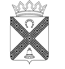 Н о в о р а х и н с к и е          вестиКод источникафинансированияпо бюджетнойклассификацииНаименование показателя2015 год2016 год2017 год12345000 01 00 00 00 00 0000 000Источники внутреннего финансирования дефицитов бюджетов260,000,000,00000 01 05 00 00 00 0000 000Изменение остатков средств на счетах по учету средств бюджета260,000,000,00000 01 05 02 01 10 0000 510Изменение прочих остатков средств бюджета поселения260,000,000,00Наименование доходовКод бюджетной классификации2015 годПлановый периодПлановый периодНаименование доходовКод бюджетной классификации2015 год2016 год2017 год1234ДОХОДЫ, ВСЕГО6522,7555436,2795865,156Налоговые и неналоговые  доходы100000000000000002784,5003226,2683167,700Налоги на прибыль, доходы10100000000000000998,7001150,6001359,700Налог на доходы физических лиц10102000010000110998,7001150,6001359,700  Налог на доходы физических лиц с доходов,  источником которых является налоговый агент, за исключением доходов, в отношении которых исчисление и уплата налога осуществляются в соответствии со статьями 227, 227.1 и 228 Налогового кодекса Российской Федерации10102010010000110996,7001148,6001357,700 Налог на доходы физических лиц с доходов, полученных от осуществления деятельности физическими лицами, зарегистрированными в качестве индивидуальных предпринимателей, нотариусов, занимающихся частной практикой, адвокатов, учредивших адвокатские кабинеты и других лиц, занимающихся частной практикой в соответствии со статьей 227 Налогового кодекса Российской Федерации101020200100001101,0001,0001,000Налог на доходы физических лиц с доходов, полученных физическими лицами в соответствии со статьей 228 Налогового Кодекса Российской Федерации101020300100001101,0001,0001,000НАЛОГИ НА ТОВАРЫ (РАБОТЫ, УСЛУГИ), РЕАЛИЗУЕМЫЕ НА ТЕРРИТОРИИ РОССИЙСКОЙ ФЕДЕРАЦИИ10300000000000 000904,9001284,7681017,1Доходы от уплаты акцизов на дизельное топливо, подлежащие распределению между бюджетами субъектов Российской Федерации и местными бюджетами с учетом установленных дифференцированных нормативов отчислений в местные бюджеты10302230010000 110318,800425,045388,952Доходы от уплаты акцизов на моторные масла для дизельных и (или) карбюраторных (инжекторных) двигателей, подлежащие распределению между бюджетами субъектов Российской Федерации и местными бюджетами с учетом установленных дифференцированных нормативов отчислений в местные бюджеты10302240010000 1107,3008,2836,795Доходы от уплаты акцизов на автомобильный бензин, подлежащие распределению между бюджетами субъектов Российской Федерации и местными бюджетами с учетом установленных дифференцированных нормативов отчислений в местные бюджеты10302250010000 110633,700842,089613,562Доходы от уплаты акцизов на прямогонный бензин, подлежащие распределению между бюджетами субъектов Российской Федерации и местными бюджетами с учетом установленных дифференцированных нормативов отчислений в местные бюджеты10302260010000 110-54,9009,3517,791Единый сельскохозяйственный налог10503010010000110000Налоги на имущество 10600000000000000873,900783,900783,900Налог на имущество физических лиц, взимаемый по ставкам, применяемым к объектам налогообложения, расположенным в границах сельских поселений 10601030100000110   184,000184,000184,000Земельный налог10606000000000110689,900599,900599,900Земельный налог с организаций, обладающих земельным участком, расположенным в границах сельских поселений10606033100000110306,000Земельный налог с физических лиц, обладающих земельным участком, расположенных в границах сельских поселений10606043100000110383,90383,900383,900Государственная пошлина 108000000000000007,0007,0007,000Государственная пошлина, за совершение нотариальных действий должностными лицами органов местного самоуправления, уполномоченными в соответствии с законодательными актами Российской Федерации на совершение нотариальных действий108040200100001107,0007,0007,000Прочие поступления от денежных взысканий (штрафов) и иных сумм в возмещение ущерба, зачисляемые в бюджеты поселений 11690050100000140Безвозмездные поступления20000000000000 0003738,2552210,0112697,456Безвозмездные поступления от других бюджетов бюджетной системы  Российской Федерации20200000000000 0003738,2552210,0112697,456Дотации бюджетам субъектов Российской Федерации и муниципальных образований2020100000 00001512883,4002132,5002623,400Дотации бюджетам поселений на выравнивание бюджетной обеспеченности20201001100000 1512883,4002132,5002623,400Субсидии  бюджетам бюджетной системы Российской Федерации (межбюджетные субсидии)2020200000000 151786,30000Субсидии бюджетам поселений на реализацию федеральных целевых программ20202051100000151150,000Субсидии бюджетам на софинансированик капитальных вложений в объекты государственной (муниципальной )собственности20202077108106151165,300Субсидии  бюджетам поселений на осуществление дорожной деятельности в отношении  автомобильных дорог общего пользования , а также капитального ремонта и ремонта дворовых территорий многоквартирных домов, проездов к дворовым территориям многоквартирных домов населенных пунктов20202216100000 151471,00000Субвенции бюджетам субъектов Российской Федерации и муниципальных образований2020300000000015168,55577,51174,056Субвенции бюджетам на осуществление первичного воинского учета на территориях, где отсутствуют военные комиссариаты2020301500000015168,05577,01173,556Субвенции бюджетам сельских поселений на выполнение передаваемых полномочий субъектов Российской Федерации202030241090291510,5000,5000,5003          Новорахинские вести                четверг 26 ноября  2015 № 29      3Общегосударственные вопросы013608,5002905,1433056,498Функционирование высшего должностного лица субъекта Российской Федерации и муниципального образования0102709,735709,735709,735Глава муниципального образования01029910100709,735709,735709,735Расходы на выплаты персоналу государственных (муниципальных) органов01029910100120709,735709,735709,735Функционирование Правительства Российской Федерации, высших исполнительных органов государственной власти субъектов Российской Федерации, местных администраций01042708,2652065,6652065,665Расходы на обеспечение функций муниципальных органов010499201002296,9552065,6652065,665 Расходы на выплаты персоналу государственных (муниципальных) органов010499201001202162,4651562,4651562,465Иные закупки товаров, работ и услуг для обеспечения государственных (муниципальных) нужд0104992010024096,490465,200465,200Уплата налога на имущество организаций и земельного налога01 04992010085038,00038,00038,000Муниципальная программа «Развитие информатизации на территории Новорахинского сельского поселения на 2014-2015 годы»01040109999312,6000,0000,000Иные закупки товаров, работ и услуг для обеспечения государственных (муниципальных) нужд0104010 9999240312,6000,0000,000Муниципальная программа «Энергосбережение»0104035 999910,0000,0000,000Иные закупки товаров, работ и услуг для обеспечения государственных (муниципальных) нужд0104035 999924010,0000,0000,000Муниципальная программа «Повышение эффективности бюджетных  расходов Новорахинского  сельского  поселения   на 2014 -2016 годы»0104040 999950,0000,0000,000Иные закупки товаров, работ и услуг для обеспечения государственных (муниципальных) нужд0104040 999924050,0000,0000.000Иные межбюджетные трансферты010499 2 702854038,7100,0000,000Обеспечение проведения выборов и референдумов0107189,0000,0000,000Обеспечение проведения выборов и референдумов0107189,0000,0000,000Резервные фонды011199 9 23781,0000,0000,000Резервные средства011199 9 23788701,0000,0000,000Другие общегосударственные вопросы01130,500129,743281,098 Условно утверждённые расходы011399302000,000129,243280,598Резервные средства011399302008700,000129,243280,598Осуществление отдельных государственных полномочий по определению перечня должностных лиц, уполномоченных составлять протоколы об административных правонарушениях в отношении граждан011399 3 03000,5000,5000,500Иные закупки товаров, работ и слуг для обеспечения государственных (муниципальных) нужд011399 3 03002400,5000,5000,5004          Новорахинские вести                четверг 26 ноября  2015 № 29       4Дорожное хозяйство (дорожные фонды)04091375,9001284,7681017,1Муниципальная программа «Осуществление дорожной деятельности на территории Новорахинского сельского поселения на 2014-2016 годы»0409020 9999904,9001284,7681017,1Иные закупки товаров, работ и услуг для обеспечения государственных (муниципальных) нужд0409020 9999240904,9001284,7681017,1Осуществление дорожной деятельности в отношении  автомобильных дорог общего пользования местного значения в границах населённых пунктов Новорахинского сельского поселения040902 07152471,0000.0000,000Иные закупки товаров, работ и услуг для обеспечения государственных (муниципальных) нужд040902 07152240471,0000.0000,000Жилищно-коммунальное хозяйство051349,400271,415,7Жилищное  хозяйство05018,4000,0Поддержка жилищного хозяйства050199 3 02408,4000,0Капитальный ремонт государственного жилищного фонда субъектов Российской Федерации и муниципального жилищного фонда050199 3 02408,4000,0Субсидии юридическим лицам (кроме государственных учреждений) и физическим лицам - производителям товаров  работ, услуг 050199 3 02408108,4000,0Благоустройство05031341,000271,415,9Муниципальная программа «Организация благоустройства территорий населенных пунктов Новорахинского сельского поселения»050303 3 9999240120,0006,01,9Муниципальная программа «Развитие и совершенствование форм местного самоуправления на  территории Новорахинского сельского поселения на 2015-2017 г.г.»050305 0 99992401,000Уличное освещение05 0399 3 02511160,000265,422,9Иные закупки товаров, работ и слуг для обеспечения государственных (муниципальных) нужд050399 3 02512401160,000265,422,9Организация и содержание мест захоронения050399 3 025260,000Иные закупки товаров, работ и услуг для обеспечения государственных (муниципальных) нужд050399 3 025224060,000Всего расходов6847,6555169,7115611,956Всего расходов6782,7555436,2795865,156Общегосударственные вопросы445013608,5002905,1433056,498Функционирование высшего должностного лица субъекта Российской Федерации и муниципального образования4450102709,735709,735709,735Глава муниципального образования44501029910100709,735709,735709,735Расходы на выплаты персоналу государственных (муниципальных) органов44501029910100120709,735709,735709,735Функционирование Правительства Российской Федерации, высших исполнительных органов государственной власти субъектов Российской Федерации, местных администраций44501042708,2652065,6652065,665Расходы на обеспечение функций муниципальных органов445010499201002296,9552065,6652065,665 Расходы на выплаты персоналу государственных (муниципальных) органов445010499201001202162,4651562,4651562,465Иные закупки товаров, работ и услуг для обеспечения государственных (муниципальных) нужд4450104992010024096,490465,200465,200Уплата налога на имущество организаций и земельного налога44501 04992010085038,00038,00038,000Муниципальная программа «Развитие информатизации на территории Новорахинского сельского поселения на 2014-2015 годы»44501040109999312,6000,0000,000Иные закупки товаров, работ и услуг для обеспечения государственных (муниципальных) нужд4450104010 9999240312,6000,0000,000Муниципальная программа «Повышение эффективности бюджетных  расходов Новорахинского  сельского  поселения   на 2014 -2016 годы»4450104040 999950,0000,0000,000Иные закупки товаров, работ и услуг для обеспечения государственных (муниципальных) нужд4450104040 999924050,0000,0000.000Муниципальная программа «Энергосбережение»4450104035 999910,0000,0000,000Иные закупки товаров, работ и услуг для обеспечения государственных (муниципальных) нужд4450104035 999924010,0000,0000,000Иные межбюджетные трансферты445010499 2 702854038,7100,0000,000Обеспечение проведения выборов и референдумов4450107189,0000,0000,000Обеспечение проведения выборов и референдумов4450107189,0000,0000,000Резервные фонды445011199 9 23781,0000,0000,000Резервные средства445011199 9 23788701,0000,0000,000Другие общегосударственные вопросы44501130,500129,743281,098 Условно утверждённые расходы445011399302000,000129,243280,598Резервные средства445011399302008700,000129,243280,598Осуществление отдельных государственных полномочий по определению перечня должностных лиц, уполномоченных составлять протоколы об административных правонарушениях в отношении граждан445011399 3 03000,5000,5000,500Иные закупки товаров, работ и слуг для обеспечения государственных (муниципальных) нужд445011399 3 03002400,5000,5000,500Дорожное хозяйство (дорожные фонды)44504091375,9001284,7681017,1Муниципальная программа «Осуществление дорожной деятельности на территории Новорахинского сельского поселения на 2014-2016 годы»4450409020 9999904,9001284,7681017,1Иные закупки товаров, работ и услуг для обеспечения государственных (муниципальных) нужд4450409020 9999240904,9001284,7681017,1Осуществление дорожной деятельности в отношении  автомобильных дорог общего пользования местного значения в границах населённых пунктов Новорахинского сельского поселения445040902 07152471,0000.0000,000Иные закупки товаров, работ и услуг для обеспечения государственных (муниципальных) нужд445040902 07152240471,0000.0000,0006          Новорахинские вести                четверг 26 ноября  2015 № 29       6Жилищно-коммунальное хозяйство445051349,400271,415,7Жилищное  хозяйство44505018,4000,0Поддержка жилищного хозяйства445050199 3 02408,4000,0Капитальный ремонт государственного жилищного фонда субъектов Российской Федерации и муниципального жилищного фонда445050199 3 02408,4000,0Субсидии юридическим лицам (кроме государственных учреждений) и физическим лицам - производителям товаров  работ, услуг 445050199 3 02408108,4000,0Благоустройство44505031341,000271,415,9Муниципальная программа «Организация благоустройства территорий населенных пунктов Новорахинского сельского поселения»445050303 3 9999240120,0006,01,9Муниципальная программа «Развитие и совершенствование форм местного самоуправления на  территории Новорахинского сельского поселения на 2015-2017 г.г.»445050305 0 99992401,000Уличное освещение44505 0399 3 02511160,000265,422,9Иные закупки товаров, работ и слуг для обеспечения государственных (муниципальных) нужд445050399 3 02512401160,000265,422,9Организация и содержание мест захоронения445050399 3 025260,000Иные закупки товаров, работ и услуг для обеспечения государственных (муниципальных) нужд445050399 3 025224060,000Всего расходов4456847,6555169,7115611,956Всего расходов4456782,7555436,2795865,156НаименованиеЦелевая статья расходовРаз-делПод-раз-делВид рас-ходаСумма (тыс .рублей)Сумма (тыс .рублей)Сумма (тыс .рублей)НаименованиеЦелевая статья расходовРаз-делПод-раз-делВид рас-хода2015 год2016 год2017 годМуниципальная программа «Развитие информатизации на территории Новорахинского сельского поселения на 2014-2015 годы»01 0 99990104240312,6000,0000,000Муниципальная программа «Осуществление дорожной деятельности на территории Новорахинского сельского поселения на 2014-2016 годы»02 0 99990409240904,9001284,7681017,1Капитальный ремонт автомобильных дорог общего пользования местного значения в границах населённых пунктов Новорахинского сельского поселения02 0 71520409240471,000,000,00 Субсидии на реализацию мероприятий федеральной целевой программы "Устойчивое развитие сельских территорий на 2014 - 2017 годы и на период до 2020 года"03 0 50180405240150,00,00,0Предоставление грантов на поддержку местных инициатив граждан, проживающих в сельской местности области03 0 72400405240165,30,00,0Муниципальная программа «Устойчивое развитие сельских территорий в Новорахинском  сельском  поселении   на 2015 -2020 годы»03 0 9999240195,0363,071,0Реализация мероприятий подпрограммы «Обеспечение первичных мер пожарной безопасности в Новорахинском сельском поселении»031 9999031024029,029.029.0Реализация мероприятий подпрограммы «Развитие, реализация и поддержка  местных инициатив граждан, проживающих в сельской местности, в реализации общественно значимых проектов»032 9999040524020,020,020,0Реализация мероприятий подпрограммы «Организация благоустройства территорий населенных пунктов Новорахинского сельского поселения»033 99990503240120,0290,00,0Реализация мероприятий подпрограммы «Развитие физической культуры и спорта, организация досуга и обеспечение услугами  культуры жителей Новорахинского сельского поселения»034 999907072402,02.02,0Реализация мероприятий подпрограммы «Развитие физической культуры и спорта, организация досуга и обеспечение услугами  культуры жителей Новорахинского сельского поселения»034 999908012405,05,05,0Реализация мероприятий подпрограммы «Развитие физической культуры и спорта, организация досуга и обеспечение услугами  культуры жителей Новорахинского сельского поселения»034 999911012409,09,09,0Реализация мероприятий подпрограммы «Энергосбережение и повышение энергетической эффективностина территории Новорахинского сельского поселения»035 9999010424010,06,06,0Муниципальная программа «Повышение эффективности бюджетных  расходов Новорахинского  сельского  поселения   на 2014 -2016 годы»040 9999010424050,00,00.0Муниципальная программа «Развитие и совершенствование форм местного самоуправления на территории  Новорахинского сельского  поселения на 2015- 2017 годы»050 999905032401,02,00,07          Новорахинские вести                четверг 26 ноября  2015 № 29       78          Новорахинские вести                четверг 26 ноября  2015 № 29       89          Новорахинские вести                четверг 26 ноября  2015 № 29       9Наименование доходов Код бюджетной классификации 2016 годНаименование доходов Код бюджетной классификации 2016 год12ДОХОДЫ, ВСЕГО6103,678Налоговые и неналоговые  доходы1 00 00000 00 0000 0004107,800Налоги на прибыль, доходы1 01 00000 00 0000 0001229,500Налог на доходы физических лиц1 01 02000 01 0000 1101229,500  Налог на доходы физических лиц с доходов,  источником которых является налоговый агент, за исключением доходов, в отношении которых исчисление и уплата налога осуществляются в соответствии со статьями 227, 227.1 и 228 Налогового кодекса Российской Федерации1 01 02010 01 0000 1101227,500Налог на доходы физических лиц с доходов, полученных от осуществления деятельности физическими лицами, зарегистрированными в качестве индивидуальных предпринимателей, нотариусов, занимающихся частной практикой, адвокатов, учредивших адвокатские кабинеты и других лиц, занимающихся частной практикой в соответствии со статьей 227 Налогового кодекса Российской Федерации1 01 02020 01 0000 110         1,000Налог на доходы физических лиц с доходов, полученных физическими лицами в соответствии со статьей 228 Налогового Кодекса Российской Федерации1 01 02030 01 0000 110         1,000НАЛОГИ НА ТОВАРЫ (РАБОТЫ, УСЛУГИ), РЕАЛИЗУЕМЫЕ НА ТЕРРИТОРИИ РОССИЙСКОЙ ФЕДЕРАЦИИ1 03 00000 00 0000 000958,300Акцизы по подакцизным товарам (продукции), производимым на территории Российской Федерации1 03 02000 01 0000 110958,300Доходы от уплаты акцизов на дизельное топливо, подлежащие распределению между бюджетами субъектов Российской Федерации и местными бюджетами с учетом установленных дифференцированных нормативов отчислений в местные бюджеты1 03 02230 01 0000 110340,000Доходы от уплаты акцизов на моторные масла для дизельных и (или) карбюраторных (инжекторных) двигателей, подлежащие распределению между бюджетами субъектов Российской Федерации и местными бюджетами с учетом установленных дифференцированных нормативов отчислений в местные бюджеты1 03 02240 01 0000 1105,200Доходы от уплаты акцизов на дизельное топливо, подлежащие распределению между бюджетами субъектов Российской Федерации и местными бюджетами с учетом установленных дифференцированных нормативов отчислений в местные бюджеты1 03 02250 01 0000 110742,200Доходы от уплаты акцизов на дизельное топливо, подлежащие распределению между бюджетами субъектов Российской Федерации и местными бюджетами с учетом установленных дифференцированных нормативов отчислений в местные бюджеты1 03 02260 01 0000 110-129,100Налоги на имущество 1 06 00000 00 0000 0001913,000Налог на имущество физических лиц, взимаемый по ставкам, применяемым к объектам налогообложения, расположенным в границах сельских поселений1 06 01030 10 0000 110350,000Земельный налог1 06 06000 00 0000 1101563,000Земельный налог с организаций, обладающих земельным участком, расположенным в границах сельских поселений1 06 06033 10 0000 110623,000Земельный налог с физических лиц, обладающих земельным участком, расположенных в границах сельских поселений1 06 06043 10 0000 110940,000Государственная пошлина 1 08 00000 00 0000 0007,000Государственная пошлина за совершение нотариальных действий должностными лицами органов местного самоуправления, уполномоченными в соответствии с законодательными актами Российской Федерации на совершение нотариальных действий1 08 04020 01 0000 1107,000Прочие поступления от денежных взысканий (штрафов) и иных сумм в возмещение ущерба, зачисляемые в бюджеты поселений 1 16 90050 10 0000 140Прочие неналоговые доходы1 17 00000 00 0000 000Невыясненные поступления1 17 01000 00 0000 180Невыясненные поступления, зачисляемые в бюджеты поселений1 17 01050 10 0000 180Прочие неналоговые доходы1 17 05000 00 0000 180Прочие неналоговые доходы бюджетов поселений1 17 05050 10 0000 180Безвозмездные поступления2 00 00000 00 0000 0001995,878Безвозмездные поступления от других бюджетов бюджетной системы  Российской Федерации2 02 00000 00 0000 0001995,878Дотации бюджетам сельских поселений на выравнивание бюджетной обеспеченности2 02 01001 10 0000 1511333,000Субсидии  бюджетам бюджетной системы Российской Федерации(межбюджетные субсидии)2 02 02000 00 0000 151494,000Субсидии бюджетам сельских поселений на осуществление дорожной деятельности в отношении автомобильных дорог общего пользования, а также капитального ремонта и ремонта дворовых территорий многоквартирных домов, проездов к дворовым территориям многоквартирных домов населенных пунктов2 02 02216 10 0000 151494,000Субвенции бюджетам субъектов Российской Федерации и муниципальных образований2 02 03000 00 0000 151168,878Субвенции бюджетам  на осуществление первичного  воинскому учету на территориях, где отсутствуют военные комиссариаты2 02 03015 00 0000 15171,478Субвенции бюджетам поселений  на осуществление отдельных государственных полномочий по определению перечня должностных лиц, уполномоченных составлять протоколы об административных правонарушениях, предусмотренных соответствующими статьями областного закона «Об административных правонарушениях »2 02 03024 10 0000 1510,500Субвенция на возмещение затрат по содержанию штатных единиц, осуществляющих переданные полномочия области (по организации деятельности по сбору (в том числе раздельному сбору), транспортированию, обработке, утилизации, обезвреживанию и захоронению твердых коммунальных отходов)  2 02  03024 10 9028 15196,900Код бюджетной классификации Российской ФедерацииКод бюджетной классификации Российской ФедерацииНаименование главного администратора доходов бюджета поселенияГлавного администратора доходов бюджетаДоходов бюджета поселенияНаименование главного администратора доходов бюджета поселения445                                                                Администрация  Новорахинского сельского поселения                                                                Администрация  Новорахинского сельского поселения4451 08 04020 01 0000 110Государственная пошлина за совершение нотариальных действий должностными лицами органов местного самоуправления, уполномоченными в соответствии с законодательными актами Российской Федерации на совершение нотариальных действий4451 08 07175 01 0000 110Государственная пошлина за выдачу органом местного самоуправления специального разрешения на движение по автомобильным  дорогам транспортных средств, осуществляющих перевозки опасных, тяжеловесных и (или) крупногабаритных грузов, зачисляемая в бюджеты поселений4451 08 07175 01 4000 110Государственная пошлина за выдачу органом местного самоуправления  поселения специального разрешения на движение по автомобильным  дорогам транспортных средств, осуществляющих перевозки опасных, тяжеловесных и (или) крупногабаритных грузов, зачисляемая в бюджеты поселений4451 11 09045 10 0000 120Прочие поступления от использования имущества, находящегося в собственности поселений (за исключением имущества муниципальных, бюджетных  и автономных учреждений, а также имущества муниципальных унитарных предприятий,  в том числе казенных)4451 13 02995 10 0000 130Прочие доходы от компенсации затрат бюджетов поселений4451 16 90050 10 0000 140Прочие поступления от денежных взысканий (штрафов) и иных сумм в возмещение ущерба, зачисляемые в бюджеты поселений 4451 17 01050 10 0000 180Невыясненные поступления, зачисляемые в бюджеты поселений 1)4451 17 05050 10 0000 180Прочие неналоговые доходы бюджетов  поселений4452 02 01001 10 0000 151Дотации бюджета поселений на выравнивание бюджетной обеспеченности4452 02 01003 10 0000 151Дотации бюджетам поселений на поддержку мер по обеспечению сбалансированности  бюджетов4452 02 02051 10 0000 151Субсидии бюджетам поселений  на реализацию федеральных целевых программ 4452 02 02077 10 0000 151Субсидии бюджетам на софинансирование капитальных вложений в объекты государственной (муниципальной) собственности  4452 02  02077 10 8106 151 Субсидии бюджетам на софинансирование капитальных вложений в объекты муниципальной собственности  4452 02 02216 10 0000 151Субсидии бюджетам поселений на осуществление дорожной деятельности в отношении автомобильных дорог общего пользования местного значения4452 02 02999 10 0000 151Прочие субсидии бюджетам поселений4452 02 02999 10 8026 151Прочие субсидии бюджетам поселений4452 02 02999 10 8048 151Прочие субсидии бюджетам поселений4452 02 02999 10 8049 151Прочие субсидии бюджетам поселений4452 02 03015 10 0000 151Субвенции бюджетам поселений на осуществление первичного воинского учета на территориях, где отсутствуют военные комиссариаты                                                            4452 02 03024 10 0000 151Субвенции бюджетам поселений на выполнение передаваемых полномочий субъектов Российской Федерации4452 02 03024 10 9029 151Субвенции бюджетам поселений на выполнение передаваемых полномочий субъектов Российской Федерации4452 02 03024 10 9028 151 Субвенции бюджетам поселений на выполнение передаваемых полномочий субъектов Российской Федерации4452 08 05000 10 0000 180Перечисления из бюджетов поселений (в бюджеты поселений) для осуществления возврата (зачета) излишне уплаченных или излишне взысканных сумм налогов, сборов и иных платежей, а также сумм процентов за несвоевременное осуществление такого возврата и процентов, начисленных на излишне взысканные суммы 4452 19 05000 10 0000 151Возврат остатков субсидий, субвенций и иных межбюджетных трансфертов, имеющих целевое назначение, прошлых лет из бюджетов поселения 4452 02 02136 10 0000 151Субсидии бюджетам субъектов Российской Федерации на реализацию программ повышения эффективности бюджетных расходов НаименованиеНаименованиеРЗПрзЦСТВР2016 годНаименованиеНаименованиеРЗПрзЦСТВР2016 год1123456Общегосударственные вопросыОбщегосударственные вопросы012691,700Функционирование высшего должностного лица субъекта Российской Федерации и муниципального образованияФункционирование высшего должностного лица субъекта Российской Федерации и муниципального образования0102709,735Глава муниципального образованияГлава муниципального образования010299 1 00 01000709,735Расходы на выплаты персоналу государственных (муниципальных) органовРасходы на выплаты персоналу государственных (муниципальных) органов010299 1 00 01000120709,735Функционирование Правительства Российской Федерации, высших исполнительных органов государственной власти субъектов Российской Федерации, местных администрацийФункционирование Правительства Российской Федерации, высших исполнительных органов государственной власти субъектов Российской Федерации, местных администраций01041693,965Расходы на обеспечение функций муниципальных органовРасходы на обеспечение функций муниципальных органов010499 2 00 010001652,045 Расходы на выплаты персоналу государственных (муниципальных) органов Расходы на выплаты персоналу государственных (муниципальных) органов010499 2 00 010001201562,465Иные закупки товаров, работ и услуг для обеспечения государственных (муниципальных) нуждИные закупки товаров, работ и услуг для обеспечения государственных (муниципальных) нужд010499 2 00 0100024051,58Уплата налога на имущество организаций и земельного налогаУплата налога на имущество организаций и земельного налога01 0499 2 00 0100085038,000Иные межбюджетные трансфертыИные межбюджетные трансферты010499 2 00 7028054041,920Другие общегосударственные вопросыДругие общегосударственные вопросы0113288,000Осуществление отдельных государственных полномочий по определению перечня должностных лиц, уполномоченных составлять протоколы об административных правонарушениях в отношении гражданОсуществление отдельных государственных полномочий по определению перечня должностных лиц, уполномоченных составлять протоколы об административных правонарушениях в отношении граждан011399 0 00 70650  0,500Иные закупки товаров, работ и слуг для обеспечения государственных (муниципальных) нуждИные закупки товаров, работ и слуг для обеспечения государственных (муниципальных) нужд011399 0 00 70650240   0,500Возмещение затрат по содержанию штатных единиц, осуществляющих переданные полномочия области (по организации деятельности по сбору (в том числе раздельному сбору), транспортированию, обработке, утилизации, обезвреживанию и захоронению твердых коммунальных отходов)Возмещение затрат по содержанию штатных единиц, осуществляющих переданные полномочия области (по организации деятельности по сбору (в том числе раздельному сбору), транспортированию, обработке, утилизации, обезвреживанию и захоронению твердых коммунальных отходов)01 1399 0 00 7028096,900Расходы на выплаты персоналу государственных (муниципальных) органовРасходы на выплаты персоналу государственных (муниципальных) органов011399 0 00 7028012093,900Иные закупки товаров, работ и слуг для обеспечения государственных (муниципальных) нуждИные закупки товаров, работ и слуг для обеспечения государственных (муниципальных) нужд011399 0 00 702802403,0Муниципальная программа «Развитие информатизации на территории Новорахинского сельского поселения на 2016-2018 годы»Муниципальная программа «Развитие информатизации на территории Новорахинского сельского поселения на 2016-2018 годы»011301 2  00 99990150,300Иные закупки товаров, работ и услуг для обеспечения государственных (муниципальных) нуждИные закупки товаров, работ и услуг для обеспечения государственных (муниципальных) нужд011301 2 00 99990240150,300Муниципальная  программа «Устойчивое развитие сельских территорий в Новорахинском сельском поселении на 2015-2020 годы»Муниципальная  программа «Устойчивое развитие сельских территорий в Новорахинском сельском поселении на 2015-2020 годы»011303 0 00 0000040,200Подпрограмма Муниципальной  программы «Устойчивое развитие сельских территорий в Новорахинском сельском поселении на 2015-2020 годы» Подпрограмма Муниципальной  программы «Устойчивое развитие сельских территорий в Новорахинском сельском поселении на 2015-2020 годы» 011303 1 00 00000Сокращение платежей за электроэнергию за счет экономии электро /тепло энергииСокращение платежей за электроэнергию за счет экономии электро /тепло энергии011303 1 01 00000Реализация мероприятий подпрограммы «Энергосбережение и повышение  энергетической эффективности  на территории Новорахинского сельского поселения»Реализация мероприятий подпрограммы «Энергосбережение и повышение  энергетической эффективности  на территории Новорахинского сельского поселения»011303 1 01 9999040,200Иные закупки товаров, работ и услуг для обеспечения государственных (муниципальных) нуждИные закупки товаров, работ и услуг для обеспечения государственных (муниципальных) нужд011303 1 01 9999024040,200Муниципальная программа «Повышение эффективности бюджетных  расходов Новорахинского  сельского  поселения   на 2014 -2016 годы»Муниципальная программа «Повышение эффективности бюджетных  расходов Новорахинского  сельского  поселения   на 2014 -2016 годы»011304 3 00 00000Реализация муниципальная программа «Повышение эффективности бюджетных  расходов Новорахинского  сельского  поселения   на 2014 -2016 годы»Реализация муниципальная программа «Повышение эффективности бюджетных  расходов Новорахинского  сельского  поселения   на 2014 -2016 годы»011304 3 00 999900,100Иные закупки товаров, работ и услуг для обеспечения государственных (муниципальных) нуждИные закупки товаров, работ и услуг для обеспечения государственных (муниципальных) нужд011304 3 00 999902400,10055,555,5Мобилизационная и вневойсковая подготовкаМобилизационная и вневойсковая подготовка020371,47855,555,5Руководство и управление в сфере установленных функцийРуководство и управление в сфере установленных функций020399 0 00 5118071,47855,555,5Осуществление первичного воинского учета на территориях, где отсутствуют военные комиссариатыОсуществление первичного воинского учета на территориях, где отсутствуют военные комиссариаты020399 0 00 5118071,478 Расходы на выплаты персоналу государственных (муниципальных) органов Расходы на выплаты персоналу государственных (муниципальных) органов020399 0 00 5118012064,787Иные закупки товаров, работ и слуг для обеспечения государственных (муниципальных) нуждИные закупки товаров, работ и слуг для обеспечения государственных (муниципальных) нужд020399 0 00 511802406,691Национальная безопасность и правоохранительная деятельностьНациональная безопасность и правоохранительная деятельность0328,200Обеспечение пожарной безопасностиОбеспечение пожарной безопасности031028,200Муниципальная программа «Устойчивое развитие сельских территорий в Новорахинском  сельском  поселении   на 2015 -2020 годы»Муниципальная программа «Устойчивое развитие сельских территорий в Новорахинском  сельском  поселении   на 2015 -2020 годы»031003 0 00 0000028,200Подпрограмма  «Обеспечение первичных мер пожарной безопасности в Новорахинском сельском поселении»Подпрограмма  «Обеспечение первичных мер пожарной безопасности в Новорахинском сельском поселении»031003 1 00 0000028,200Усиление противопожарной защиты объектов и населенных пунктов Новорахинского сельского поселенияУсиление противопожарной защиты объектов и населенных пунктов Новорахинского сельского поселения031003 1 01 0000028,200Реализация мероприятий подпрограммы «Обеспечение первичных мер пожарной безопасности в Новорахинском сельском поселении»Реализация мероприятий подпрограммы «Обеспечение первичных мер пожарной безопасности в Новорахинском сельском поселении»031003 1 01 9999028,200Иные закупки товаров, работ и слуг для обеспечения государственных (муниципальных) нуждИные закупки товаров, работ и слуг для обеспечения государственных (муниципальных) нужд031003 1 01 9999024028,200Национальная экономикаНациональная экономика041452,300Дорожное хозяйство (дорожные фонды)Дорожное хозяйство (дорожные фонды)04091452,300Муниципальная программа «Осуществление дорожной деятельности на территории Новорахинского сельского поселения на 2014-2016 годы»Муниципальная программа «Осуществление дорожной деятельности на территории Новорахинского сельского поселения на 2014-2016 годы»040902 0 00 00000958,300Реализация муниципальной программы «Осуществление дорожной деятельности на территории Новорахинского сельского поселения на 2014-2016 годы»Реализация муниципальной программы «Осуществление дорожной деятельности на территории Новорахинского сельского поселения на 2014-2016 годы»040902 4 00 00000Иные закупки товаров, работ и услуг для обеспечения государственных (муниципальных) нуждИные закупки товаров, работ и услуг для обеспечения государственных (муниципальных) нужд040902 4 00 99990240958,300Капитальный ремонт автомобильных дорог общего пользования местного значения в границах населённых пунктов Новорахинского сельского поселенияКапитальный ремонт автомобильных дорог общего пользования местного значения в границах населённых пунктов Новорахинского сельского поселения040902 4 00 71520494,000Иные закупки товаров, работ и услуг для обеспечения государственных (муниципальных) нуждИные закупки товаров, работ и услуг для обеспечения государственных (муниципальных) нужд040902 4 00 71520240494,000Жилищно-коммунальное хозяйствоЖилищно-коммунальное хозяйство051846,000 Благоустройство Благоустройство05031846,000Муниципальная программа «Устойчивое развитие сельских территорий в Новорахинском  сельском  поселении   на 2015 -2020 годы»Муниципальная программа «Устойчивое развитие сельских территорий в Новорахинском  сельском  поселении   на 2015 -2020 годы»050303 0 00 000001845,81Подпрограмма «Организация благоустройства территорий населенных пунктов Новорахинского сельского поселения»Подпрограмма «Организация благоустройства территорий населенных пунктов Новорахинского сельского поселения»050303 1 00 000001845,81Уборка и озеленение территории Новорахинского сельского поселенияУборка и озеленение территории Новорахинского сельского поселения050303 1 01 00000421,800Реализация мероприятий подпрограммы «Организация благоустройства территорий населенных пунктов Новорахинского сельского поселения»Реализация мероприятий подпрограммы «Организация благоустройства территорий населенных пунктов Новорахинского сельского поселения»050303 1 01 99990421,800Иные закупки товаров, работ и слуг для обеспечения государственных (муниципальных) нуждИные закупки товаров, работ и слуг для обеспечения государственных (муниципальных) нужд050303 1 01 99990240421,800Освещение улиц  в т.ч ремонт, приобретение и замена лампОсвещение улиц  в т.ч ремонт, приобретение и замена ламп050303 1 02 000001384,000Реализация мероприятий подпрограммы «Организация благоустройства территорий населенных пунктов Новорахинского сельскогоРеализация мероприятий подпрограммы «Организация благоустройства территорий населенных пунктов Новорахинского сельского050303 1 02 999901384,000Иные закупки товаров, работ и слуг для обеспечения государственных (муниципальных) нужд Иные закупки товаров, работ и слуг для обеспечения государственных (муниципальных) нужд 050303 1 02 999902401384,000Организация и содержание мест захороненияОрганизация и содержание мест захоронения050303 1 03 0000040,000Реализация мероприятий подпрограммы «Организация благоустройства территорий населенных пунктов Новорахинского сельскогоРеализация мероприятий подпрограммы «Организация благоустройства территорий населенных пунктов Новорахинского сельского050303 1 03 9999040,000Иные закупки товаров, работ и услуг для обеспечения государственных (муниципальных) нуждИные закупки товаров, работ и услуг для обеспечения государственных (муниципальных) нужд050303 1 03 9999024040,000Муниципальная программа «Устойчивое развитие сельских территорий в Новорахинском  сельском  поселении   на 2015 -2020 годы»Муниципальная программа «Устойчивое развитие сельских территорий в Новорахинском  сельском  поселении   на 2015 -2020 годы»050303 1 01 999900,0100.000Софинансирование мероприятий  в рамках реализация подпрограммы «Развитие, реализация и поддержка  местных инициатив граждан, проживающих в сельской местности, в реализации общественно значимых проектов»Софинансирование мероприятий  в рамках реализация подпрограммы «Развитие, реализация и поддержка  местных инициатив граждан, проживающих в сельской местности, в реализации общественно значимых проектов»050303 1 01 99990240    0,0100,000Подпрограмма «Развитие малого и среднего предпринимательства в Новорахинском сельском поселении по 2016-2020 годы.»Подпрограмма «Развитие малого и среднего предпринимательства в Новорахинском сельском поселении по 2016-2020 годы.»050306 1 00 00000    0,090Реализация мероприятий подпрограммы «Развитие малого и среднего предпринимательства в Новорахинском сельском поселении по 2016-2020 годы.»Реализация мероприятий подпрограммы «Развитие малого и среднего предпринимательства в Новорахинском сельском поселении по 2016-2020 годы.»050306 1 00 99990   0,090Иные закупки товаров, работ и услуг для обеспечения государственных (муниципальных) нуждИные закупки товаров, работ и услуг для обеспечения государственных (муниципальных) нужд050306 1 00 99990240  0,090Муниципальная программа «Развитие и совершенствование форм местного самоуправления на  территории Новорахинского сельского поселения на 2015-2017 г.г.»Муниципальная программа «Развитие и совершенствование форм местного самоуправления на  территории Новорахинского сельского поселения на 2015-2017 г.г.»050305 5 00 000000,100Реализация мероприятий муниципальной программы «Развитие и совершенствование форм местного самоуправления на  территории Новорахинского сельского поселения на 2015-2017 г.г.»Реализация мероприятий муниципальной программы «Развитие и совершенствование форм местного самоуправления на  территории Новорахинского сельского поселения на 2015-2017 г.г.»050305 5 00 99990     0,100Иные закупки товаров, работ и услуг для обеспечения государственных (муниципальных) нуждИные закупки товаров, работ и услуг для обеспечения государственных (муниципальных) нужд050305 5 00 99990240    0,100ОбразованиеОбразование07   2,000Молодежная политика и оздоровление детейМолодежная политика и оздоровление детей0707   2,000Муниципальная программа «Устойчивое развитие сельских территорий в Новорахинском  сельском  поселении   на 2015 -2020 годы»Муниципальная программа «Устойчивое развитие сельских территорий в Новорахинском  сельском  поселении   на 2015 -2020 годы»070703 0 00 00000   2,000Подпрограмма» Развитие физической культуры и спорта, организация досуга и обеспечение услугами  культуры жителей Новорахинского сельского поселенияПодпрограмма» Развитие физической культуры и спорта, организация досуга и обеспечение услугами  культуры жителей Новорахинского сельского поселения070703 1 00 00000  2,000Организационно-воспитательная работа с молодежьюОрганизационно-воспитательная работа с молодежью070703 1 02 000002,000Проведение мероприятий для детей и молодежиПроведение мероприятий для детей и молодежи070703 1 02 999902,000Иные закупки товаров, работ и услуг для обеспечения государственных (муниципальных) нуждИные закупки товаров, работ и услуг для обеспечения государственных (муниципальных) нужд070703 1 02 999902402,000Культура, кинематографияКультура, кинематография085,000КультураКультура08015,000Муниципальная программа «Устойчивое развитие сельских территорий в Новорахинском  сельском  поселении   на 2015 -2020 годы»Муниципальная программа «Устойчивое развитие сельских территорий в Новорахинском  сельском  поселении   на 2015 -2020 годы»080103 0 00 000005,000Подпрограмма « Развитие физической культуры и спорта, организация досуга и обеспечение услугами  культуры жителей Новорахинского сельского поселенияПодпрограмма « Развитие физической культуры и спорта, организация досуга и обеспечение услугами  культуры жителей Новорахинского сельского поселения080103 1 00 000005,000Мероприятия в сфере культуры и кинематографии Мероприятия в сфере культуры и кинематографии 080103 1 03 000005,000Государственная поддержка в сфере культуры и кинематографии Государственная поддержка в сфере культуры и кинематографии 080103 1 03 999905,000 Иные закупки товаров, работ и услуг для обеспечения государственных (муниципальных) нужд Иные закупки товаров, работ и услуг для обеспечения государственных (муниципальных) нужд080103 1 03 999902405,000Физическая культура и спортФизическая культура и спорт117,000Физическая культура Физическая культура 11017,000Муниципальная программа «Устойчивое развитие сельских территорий в Новорахинском  сельском  поселении   на 2015 -2020 годы»Муниципальная программа «Устойчивое развитие сельских территорий в Новорахинском  сельском  поселении   на 2015 -2020 годы»110103 0 00 000007,000Подпрограмма « Развитие физической культуры и спорта, организация досуга и обеспечение услугами  культуры жителей Новорахинского сельского поселенияПодпрограмма « Развитие физической культуры и спорта, организация досуга и обеспечение услугами  культуры жителей Новорахинского сельского поселения110103 1 00 000007,000Физкультурно-оздоровительная работа и спортивные мероприятияФизкультурно-оздоровительная работа и спортивные мероприятия110103 1 01 000007,000Мероприятия в области спорта и физической культуры Мероприятия в области спорта и физической культуры 110103 1 01 999907,000Иные закупки товаров, работ и услуг для обеспечения государственных (муниципальных) нужд Иные закупки товаров, работ и услуг для обеспечения государственных (муниципальных) нужд 110103 1 01 999902407,000Всего расходовВсего расходов6103,678НаименованиеМинРЗПрзЦСВР2016 годНаименованиеМинРЗПрзЦСВР2016 год1234567Общегосударственные вопросы445012691,700Функционирование высшего должностного лица субъекта Российской Федерации и муниципального образования4450102709,735Глава муниципального образования445010299 1 00 01000709,735Расходы на выплаты персоналу государственных (муниципальных) органов445010299 1 00 01000120709,735Функционирование Правительства Российской Федерации, высших исполнительных органов государственной власти субъектов Российской Федерации, местных администраций44501041693,965Расходы на обеспечение функций муниципальных органов445010499 2 00 010001652,045 Расходы на выплаты персоналу государственных (муниципальных) органов445010499 2 00 010001201562,465Иные закупки товаров, работ и услуг для обеспечения государственных (муниципальных) нужд445010499 2 00 0100024051,58Уплата налога на имущество организаций и земельного налога44501 0499 2 00 0100085038,000Иные межбюджетные трансферты445010499 2 00 7028054041,920Другие общегосударственные вопросы4450113288,000Осуществление отдельных государственных полномочий по определению перечня должностных лиц, уполномоченных составлять протоколы об административных правонарушениях в отношении граждан445011399 0 00 706500,500Иные закупки товаров, работ и слуг для обеспечения государственных (муниципальных) нужд445011399 0 00 706502400,500Возмещение затрат по содержанию штатных единиц, осуществляющих переданные полномочия области (по организации деятельности по сбору (в том числе раздельному сбору), транспортированию, обработке, утилизации, обезвреживанию и захоронению твердых коммунальных отходов)445011399 0 00 7028096,900Расходы на выплаты персоналу государственных (муниципальных) органов445011399 0 00 7028012093,900Иные закупки товаров, работ и услуг для обеспечения государственных (муниципальных) нужд445011399 0 00 702802403,000Муниципальная программа «Развитие информатизации на территории Новорахинского сельского поселения на 2016-2018 годы»445011301 2 00 99990150,300Иные закупки товаров, работ и услуг для обеспечения государственных (муниципальных) нужд445011301 2 00 99990240150,300Муниципальная  программа «Устойчивое развитие сельских территорий в Новорахинском сельском поселении на 2015-2020 годы»445011303 0 00 0000040,200Подпрограмма Муниципальной  программы «Устойчивое развитие сельских территорий в Новорахинском сельском поселении на 2015-2020 годы»445011303 1 00 00000Сокращение платежей за электроэнергию за счет экономии электро /тепло энергии445011303 1 01 00000Реализация мероприятий подпрограммы «Энергосбережение и повышение  энергетической эффективности  на территории Новорахинского сельского поселения»445011303 1 01 9999024040,200Иные закупки товаров, работ и услуг для обеспечения государственных (муниципальных) нужд445011303 1 01 9999024040,200Муниципальная программа «Повышение эффективности бюджетных  расходов Новорахинского  сельского  поселения   на 2014 -2016 годы»445011304 3 00 00000Реализация муниципальная программа «Повышение эффективности бюджетных  расходов Новорахинского  сельского  поселения   на 2014 -2016 годы»445011304 3 00 999900,100Иные закупки товаров, работ и услуг для обеспечения государственных (муниципальных) нужд445011304 3 00 999902400,100Национальная оборона4450271,478Мобилизационная и вневойсковая подготовка445020371,478Руководство и управление в сфере установленных функций445020399 0 00 5118071,478Осуществление первичного воинского учета на территориях, где отсутствуют военные комиссариаты445020399 0 00 5118071,478 Расходы на выплаты персоналу государственных (муниципальных) органов445020399 0 00 5118012064,787Иные закупки товаров, работ и слуг для обеспечения государственных (муниципальных) нужд445020399 0 00 511802406,691Национальная безопасность и правоохранительная деятельность4450328,200Обеспечение пожарной безопасности445031028,200Муниципальная программа «Устойчивое развитие сельских территорий в Новорахинском  сельском  поселении   на 2015 -2020 годы»445031003 0 00 0000028,200Подпрограмма  «Обеспечение первичных мер пожарной безопасности в Новорахинском сельском поселении»445031003 1 00 0000028,200Усиление противопожарной защиты объектов и населенных пунктов Новорахинского сельского поселения445031003 1 01 0000028,200Реализация мероприятий подпрограммы «Обеспечение первичных мер пожарной безопасности в Новорахинском сельском поселении»445031003 1 01 9999024028,200Иные закупки товаров, работ и слуг для обеспечения государственных (муниципальных) нужд445031003 1 01 9999024028,200Национальная экономика445041452,300Дорожное хозяйство (дорожные фонды)44504091452,300Муниципальная программа «Осуществление дорожной деятельности на территории Новорахинского сельского поселения на 2014-2016 годы»445040902 0 00 00000958,300Реализация муниципальной программы «Осуществление дорожной деятельности на территории Новорахинского сельского поселения на 2014-2016 годы»445040902 4 00 00000Иные закупки товаров, работ и услуг для обеспечения государственных (муниципальных) нужд445040902 4 00 99990240958,300Капитальный ремонт автомобильных дорог общего пользования местного значения в границах населённых пунктов Новорахинского сельского поселения445040902 4 00 71520494,000Иные закупки товаров, работ и услуг для обеспечения государственных (муниципальных) нужд445040902 4 00 71520240494,000Жилищно-коммунальное хозяйство445051846,000 Благоустройство44505031846,000Муниципальная программа «Устойчивое развитие сельских территорий в Новорахинском  сельском  поселении   на 2015 -2020 годы»445050303 0 00 999901845,81Подпрограмма «Организация благоустройства территорий населенных пунктов Новорахинского сельского поселения»445050303 1 00 000001845,81Уборка и озеленение территории Новорахинского сельского поселения445050303 1 01 00000421,800Реализация мероприятий подпрограммы «Организация благоустройства территорий населенных пунктов Новорахинского сельского поселения»445050303 1 01 99990 421,800Иные закупки товаров, работ и слуг для обеспечения государственных (муниципальных) нужд445050303 1 01 99990240421,800Освещение улиц  в т.ч ремонт, приобретение и замена ламп445050303 1 02 000001384,000Реализация мероприятий подпрограммы «Организация благоустройства территорий населенных пунктов Новорахинского сельского445050303 1 02 999901384,000Иные закупки товаров, работ и слуг для обеспечения государственных (муниципальных) нужд 445050303 1 03 999902401384,000Организация и содержание мест захоронения445050303 1 03 0000040,000Реализация мероприятий подпрограммы «Организация благоустройства территорий населенных пунктов Новорахинского сельского445050303 1 03 9999040,000Иные закупки товаров, работ и услуг для обеспечения государственных (муниципальных) нужд445050303 1 03 9999040,000Муниципальная программа «Устойчивое развитие сельских территорий в Новорахинском  сельском  поселении   на 2015 -2020 годы»445050303 1 01 999900,010Софинансирование мероприятий  в рамках реализация подпрограммы «Развитие, реализация и поддержка  местных инициатив граждан, проживающих в сельской местности, в реализации общественно значимых проектов»445050303 1 01 999900,010Подпрограмма «Развитие малого и среднего предпринимательства в Новорахинском сельском поселении по 2016-2020 годы.»445050306 1 00 000000,090Реализация мероприятий подпрограммы «Развитие малого и среднего предпринимательства в Новорахинском сельском поселении по 2016-2020 годы.»445050306 1 00 999900,090Иные закупки товаров, работ и услуг для обеспечения государственных (муниципальных) нужд445050306 1 00 999902400,090Муниципальная программа «Развитие и совершенствование форм местного самоуправления на  территории Новорахинского сельского поселения на 2015-2017 г.г.»445050305 5 00 000000,100Реализация мероприятий муниципальной программы «Развитие и совершенствование форм местного самоуправления на  территории Новорахинского сельского поселения на 2015-2017 г.г.»445050305 5 00 999900,100Иные закупки товаров, работ и услуг для обеспечения государственных (муниципальных) нужд445050305 5 00 999902400,100Образование445072,000Молодежная политика и оздоровление детей44507072,000Муниципальная программа «Устойчивое развитие сельских территорий в Новорахинском  сельском  поселении   на 2015 -2020 годы» 445070703 0 00 000002,000Подпрограмма « Развитие физической культуры и спорта, организация досуга и обеспечение услугами  культуры жителей Новорахинского сельского поселения445070703 1 02 000002,000Организационно-воспитательная работа с молодежью445070703 1 02 000002,000Проведение мероприятий для детей и молодежи445070703 1 02 999902,000Иные закупки товаров, работ и услуг для обеспечения государственных (муниципальных) нужд445070703 1 02 999902402,000Культура, кинематография445085,000Культура44508015,000Муниципальная программа «Устойчивое развитие сельских территорий в Новорахинском  сельском  поселении   на 2015 -2020 годы»445080103 0 00 000005,000Подпрограмма « Развитие физической культуры и спорта, организация досуга и обеспечение услугами  культуры жителей Новорахинского сельского поселения445080103 1 00 000005,000Мероприятия в сфере культуры и кинематографии 445080103 1 03 000005,000Государственная поддержка в сфере культуры и кинематографии 445080103 1 03 999905,000 Иные закупки товаров, работ и услуг для обеспечения государственных (муниципальных) нужд445080103 1 03 999902405,000 Физическая культура и спорт445117,000Физическая культура 44511017,000Муниципальная программа «Устойчивое развитие сельских территорий в Новорахинском  сельском  поселении   на 2015 -2020 годы»445110103 0 00 000007,000Подпрограмма « Развитие физической культуры и спорта, организация досуга и обеспечение услугами  культуры жителей Новорахинского сельского поселения445110103 1 00 000007,000Физкультурно-оздоровительная работа и спортивные мероприятия445110103 1 01 000007,000Мероприятия в области спорта и физической культуры 445110103 1 01 999907,000Иные закупки товаров, работ и услуг для обеспечения государственных (муниципальных) нужд 445110103 1 01 999902407,000Всего расходов4456103,678НаименованиеСумма (тыс. руб.)Крестецкий муниципальный район41,920ИтогоНаименованиеЦелевая статья расходовЦелевая статья расходовРаз-делРаз-делПодраз-делПодраз-делВид рас-ходаВид рас-хода2016 год*Муниципальная программа «Развитие информатизации на территории Новорахинского сельского поселения на 2016-2018 годы»01 2 00 9999001 2 00 99990150,300Реализация мероприятий подпрограммы «Энергосбережение и повышение  энергетической эффективности  на территории Новорахинского сельского поселения»03 1 01 9999003 1 01 999900101131324024040,200Муниципальная программа «Осуществление дорожной деятельности на территории Новорахинского сельского поселения на 2014-2016 годы»02 4 00 9999002 4 00 9999004040909240240958,300Капитальный ремонт автомобильных дорог общего пользования местного значения в границах населённых пунктов Новорахинского сельского поселения02  4 00 7152002  4 00 7152004040909240240494,000Муниципальная программа «Устойчивое развитие сельских территорий в Новорахинском  сельском  поселении   на 2015 -2020 годы»03 0 00 9999003 0 00 999902402401845,9Софинансирование мероприятий  в рамках реализация подпрограммы «Развитие, реализация и поддержка  местных инициатив граждан, проживающих в сельской местности, в реализации общественно значимых проектов»03 1 01 9999003 1 01 9999005050303240240  0,010Подпрограмма «Развитие малого и среднего предпринимательства в Новорахинском сельском поселении по 2016-2020 годы.»06 1 00 9999006 1 00 9999005050303240240   0,090Реализация мероприятий подпрограммы «Обеспечение первичных мер пожарной безопасности в Новорахинском сельском поселении»03 1 01 9999003 1 01 999900303101024024028,200Реализация мероприятий подпрограммы «Развитие физической культуры и спорта, организация досуга и обеспечение услугами  культуры жителей Новорахинского сельского поселения»Реализация мероприятий подпрограммы «Развитие физической культуры и спорта, организация досуга и обеспечение услугами  культуры жителей Новорахинского сельского поселения»03 1 02 99990070707072402402,0002,0002,000Реализация мероприятий подпрограммы «Развитие физической культуры и спорта, организация досуга и обеспечение услугами  культуры жителей Новорахинского сельского поселения»Реализация мероприятий подпрограммы «Развитие физической культуры и спорта, организация досуга и обеспечение услугами  культуры жителей Новорахинского сельского поселения»03 1 03 99990080801012402405,0005,0005,000Реализация мероприятий подпрограммы «Развитие физической культуры и спорта, организация досуга и обеспечение услугами  культуры жителей Новорахинского сельского поселения»Реализация мероприятий подпрограммы «Развитие физической культуры и спорта, организация досуга и обеспечение услугами  культуры жителей Новорахинского сельского поселения»03 1 01 99990111101012402407,0007,0007,000Муниципальная программа «Повышение эффективности бюджетных  расходов Новорахинского  сельского  поселения   на 2014 -2016 годы»04 3 00 9999004 3 00 99990010113132402400,100Реализация мероприятий муниципальной программы «Развитие и совершенствование форм местного самоуправления на  территории Новорахинского сельского поселения на 2015-2017 г.г.»05 5 00 9999005 5 00 99990050503032402400,10017          Новорахинские вести                четверг 26 ноября  2015 № 29      1718          Новорахинские вести                четверг 26 ноября  2015 № 29      18Муниципальная газета   «Новорахинские вести»Учредитель:Совет депутатов Новорахинского сельского поселения Крестецкого муниципального района Новгородской областисоучредитель:Администрация Новорахинского сельского поселения Крестецкого муниципального района Новгородской области175450 Новгородская область Крестецкий районд. Новое Рахино. д.26.адрес  издателя и редакции:175450 Новгородская область Крестецкий районд. Новое Рахино. д.26телефон: (8 81659) 51-236,факс (8-81659) 51-295adm-novrahino@mail.ruГлавный редактор Г.Н. ГригорьевВерстка, дизайнС.В. СерёгинаГазета выходит по мере необходимости.тираж  35 экз.подписано в печать  26.11.2015по графику ( 12.00), по факту (12.00)Газета отпечатана в Администрации Новорахинского сельского поселения Крестецкого района Новгородской областицена « бесплатно»ответственность за достоверность информации и её соответствие правовым нормам действующего законодательства несёт орган, принявший документ